Zoom Activity Debrief: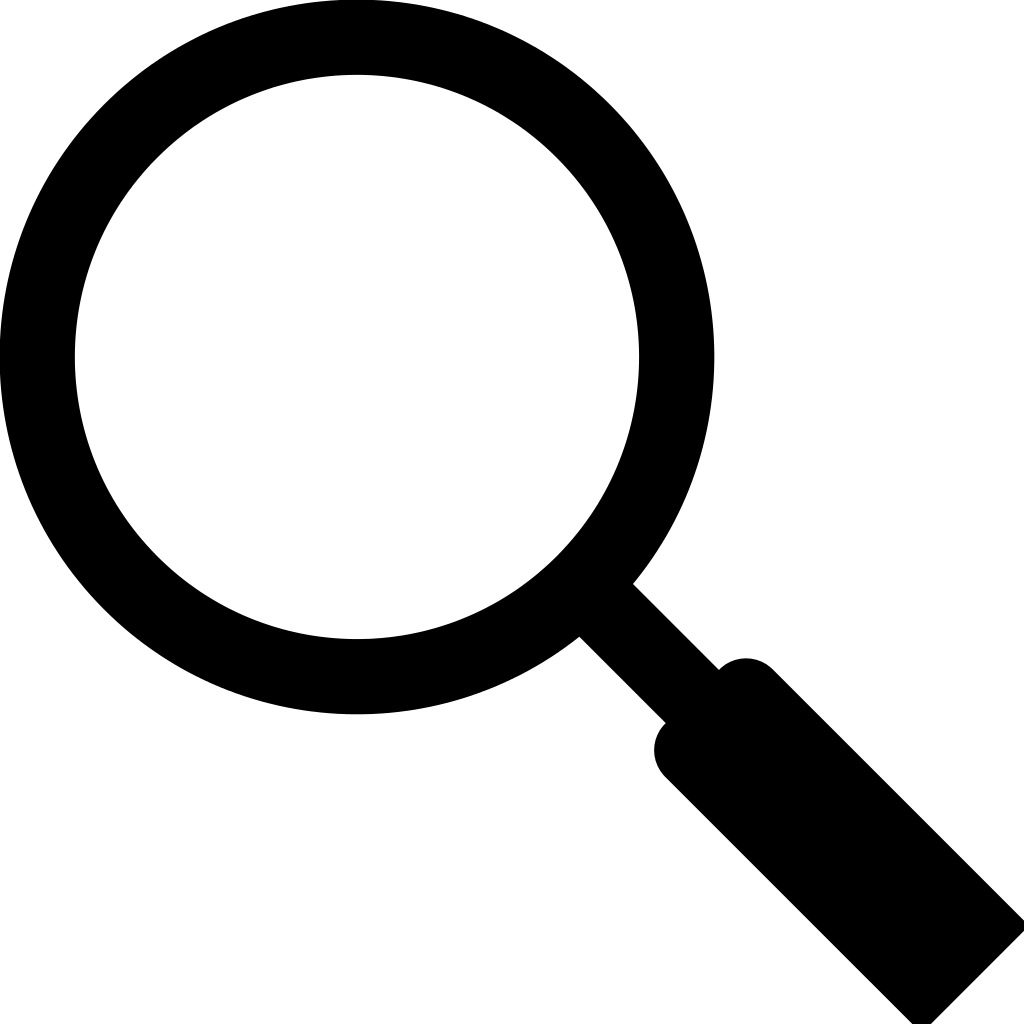 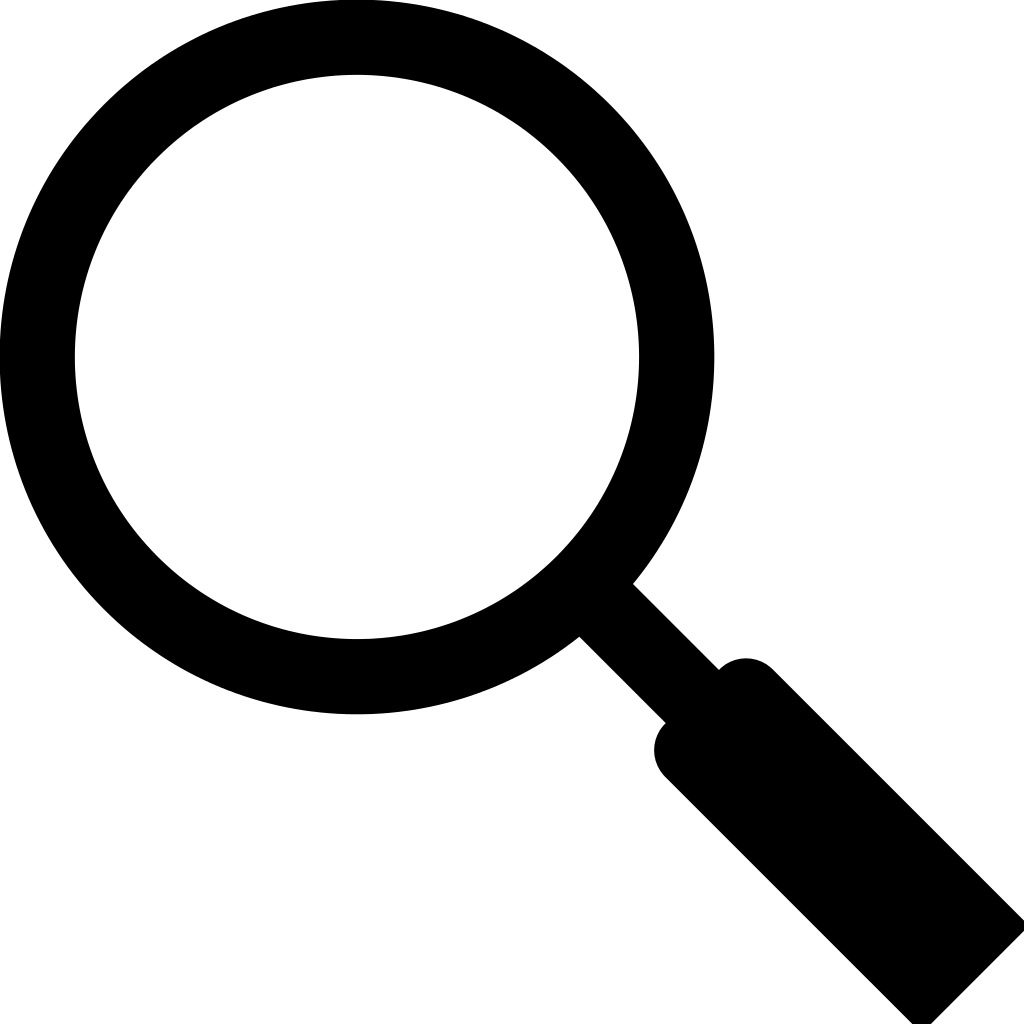 Practicing Questioning in QUESTObjectives:
EU1.1 - Students will be curious, ask questions, and seek answers.
LO1.1A - Students will be skilled at building context and identifying complexity. Activity Summary:
Today in class you received a page from Zoom, a picture book illustrated by Stvan Banyai.  You couldn’t show your page to anyone else but you were allowed to describe what you saw.  Through curiousity and active questioning your group was able to figure out that the pictures were zooming out from the tiniest of details to a much larger view.  What should you take away from this activity?Scholarship starts with Questioning.  You need to be curious, ask lots of questions, and seek answers.  Questions should start from observations you make while analzying a text or in today’s case a picture.  Issues do not exist in isolation.  Just as your picture was part of a much larger story, what you read and write about as a scholar are part of much larger issues.  It’s your job as a scholar to establish the context of your issue and the context of your sources.  As a reader you do this for your own understanding and as a writer you discuss the context of your issue in your introductory paragraph(s) and the context of your sources when you first introduce them.Issues worth studying are complex.  Learn to question your topic from multiple perspectives and be ready to talk about these in your writing.Now you doBased on today’s activity what will you do as a reader and writer to put these skills into practice? Record your answer as an entry in your Learning Journal.  Lable it Zoom Activity and put today’s date.Glossarycomplex issue — Issue involving many facets or perspectives that must be understood in order to address itcontext — The way an issue/source is situated in regard to intent, audience, purpose, bias, and/or background (larger environment).  